Requirement Specification Coalescer and Separator Filter Elements Requirements1.1. Description of the requirementThe Danish Ministry of Defence Acquisition and Logistics Organisation wants to acquire coalescer and separator filter elements intended for use in filter/water separators as part of the infrastructure for the distribution of aviation fuel. These particular coalesce and separator filter elements are to be used in filter/water separator vessels such as the Faudi FW10-HM-T-3/1130-10. As such, the choice of coalesce and separator filter elements shall not reduce the performance nor depreciate the qualifications of the filter/water separator system as a whole, in terms of the EI 1581 and/or MIL-F-8901 specifications. Description and definitionsThe requirement specification, cf. section 1.4, describes all the requirements for the acquisition and consists of six columns with the following information:ClassificationAll requirements are mandatory requirements (SHALL) and shall be fulfilled by the tenderer. If just one of the mandatory requirements is not fulfilled, the tenderer’s tender will not be taken into further consideration. Requirement and response sheet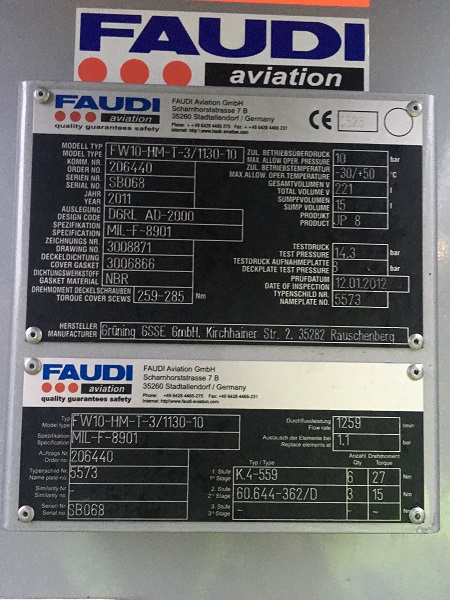 “#”ID number“Requirement”Requirement description“Classification”The classification of the requirement as further described in section 1.3“DALO remarks”Further information regarding the requirement“Requirement compliance”The tenderer’s indication of compliance (YES or NO)“Tender description”Requirements regarding the tenderer’s compliance description #RequirementClassificationDALO remarksTo be filled out be the tendererTo be filled out be the tendererTo be filled out be the tenderer#RequirementClassificationDALO remarksRequirement compliance(tick a box)Requirement compliance(tick a box)Tenderer’s description#RequirementClassificationDALO remarksYESNOTenderer’s description1The Tenderer shall be able to supply 250 pcs. Coalescer filter elements, part number “K.4-559” (manufacturer: Faudi Aviation) or equivalent. See photo below for requirements. SHALL2The Tenderer shall be able to supply 200 pcs. Separator filter elements, part number “60.644-362/D” (manufacturer: Faudi Aviation) or equivalent. See photo below for requirements. SHALL3The Tenderer shall supply all elements inone complete orderSHALL4The delivery time must be less than 20 calendar days from submission of the purchase order. SHALL